ИСТОРИЯ ПОЯВЛЕНИЯ НАРКОМАНИИНаркотики были издавна известны практически во всех мировых цивилизациях: в Древнем Египте, в Вавилоне, в Древней Греции, Древнем Риме, у ацтеков, инков, в Древней Индии, Китае и даже у народов Крайнего Севера.Вещества, обладавшие в той или иной степени наркотическими свойствами, потреблялись, как правило, в натуральном виде. Девятнадцатый век положил начало массовому потреблению концентрированных наркотиков. В первом десятилетии был получен в чистом виде морфин, во второй половине столетия – кокаин, а в 1874 году из морфина был выделен героин. Все данные вещества первоначально использовались в качестве лекарств, они рекламировались различными компаниями, что подтолкнуло к их широкому распространению.В Китае в конце XIX века более трети населения употребляло опиум. Это привело в 1840 году к первой опиумной войне, в результате которой экономика Китая пришла в упадок, ослабло управление государством, а к 1914 году численность наркоманов в Китае превысила 10 млн. человек.В США широкое использование опиума в военно-медицинских целях привело к тому, что при прекращении его выдачи солдатам у них возникали тяжелые патологические состояния, лишь позже оцененные как абстинентный синдром. Согласно докладу правительства, в 1912 году в Соединенных Штатах Америки в результате потребления кокаина и героина скончалось более 5000 человек, что было обусловлено наличием беспрепятственного доступа к таким наркотическим средствам.В Великобритании дешевый опий продавался в бакалейных лавках и свободно использовался до 1868 года.Во Франции отмечалось существенное увеличение количества притонов курильщиков опия после колонизации Индокитая. В современном мире проблема незаконного потребления и оборота наркотиков приобрела глобальный характер.Анализ истории потребления человеком наркотиков позволяет условно выделить ряд стадий данного процесса.Еще в древности, в процессе изучения окружающего мира человек столкнулся с наркотиками. Люди наблюдали за животными, которые потребляли наркотические вещества, что вызывало огромный интерес, порождало подражание им и возникновение культов животных. Позже люди стали использовать эти вещества в медицине и исследованиях (Египет, Центральная и Южная Америка), при этом применение наркотиков не носило пагубного характера. Это период характеризуется началом целенаправленного выявления лекарственных средств и проведения экспериментов на рабах.С развитием науки во времена античности наркотические средства использовались исключительно как лекарства или яды, при этом злоупотребление, как правило, не наблюдалась.В Америке наркотические средства являлись неотъемлемой частью культуры и религии индейцев, но злоупотребление ими не отмечалось. В это время в человеческом обществе в среде служителей культов появились люди, посвященные в тайны изготовления и потребления наркотиков, обладавшие привилегией общения с богами - жрецы. В их среде имело место злоупотребление веществами, вызывающими зависимость, но массовая наркомания как таковая отсутствовала.В средневековье под гнетом церкви наука постепенно пришла в упадок и наркомания как феномен не существовала. Психоактивные вещества исследовали алхимики в поисках философского камня. К окончанию средневековья относится развитие фармакологии и первые попытки восстановления античных рецептов и разработки боевых ядов. Случаи наркомании были единичными.К эпохе возрождения относится начало масштабной наркомании. В это же время отмечены первые факты массового злоупотребления наркотиками с целью получения наслаждения от их употребления. Во времена колониальных войн наркотики применялись для порабощения местного населения колоний. Из колоний наркосодержащие вещества привозились в Европу, что в дальнейшем способствовало появлению новых типов психоактивных веществ. К этому периоду относится развитие фармакологии и физиологии. В 1846 году был впервые использован наркоз.С развитием индустриального общества в Европе толчок к развитию получили химическая и фармацевтическая промышленность. Повышение образования и благосостояния людей способствовало стремительному росту незаконного оборота наркотиков. Исследователи выделили алкалоиды (морфин, кодеин, опий) из опийного мака. Их использование повлекло эпидемии наркомании в отдельных регионах мира. В это время были разработаны способы синтеза многих синтетических наркотиков, начато их массовое производство, резко возросло распространение и производство психоактивных веществ, цены на них упали. Вместе с тем, контроль за оборотом веществ как таковой отсутствовал. Появились содержащие опий сиропы для младенцев, абсенты, кока-кола с добавлением кокаина.В начале ХХ века общество осознало серьезность проблемы массового распространения наркомании, в связи с чем актуальным стал вопрос об установлении контроля за потреблением и распространением наркотических веществ. Одновременно появились первые способы лечения зависимости, которые не всегда являлись успешными. К числу последних, можно отнести способ лечения героином кокаинизма.В этот же период международное сообщество приступило к разработке первых международных конвенций в сфере контроля над наркотиками. Перечень подконтрольных веществ постоянно корректируется, уточняется и дополняется.Итак, история начала борьбы с наркоагрессией выглядит следующим образом:1909 г.  - в Шанхае  созвана Опиумная комиссия;1912 г. - в Гааге  принята Международная конвенция по опиуму;1925 г. - в Женеве принята  Международная конвенция по опиуму;1931 г. – принята Международная конвенция об ограничении производства и регламентации распределения наркотических средств; 1936 г. – принята Международная конвенция по борьбе с незаконным оборотом вредных лекарственных веществ.1946 г.  -  создается комиссия ООН по наркотическим средствам,1953 г. - в Нью-Йорке принят Протокол об ограничении и регламентации культивирования растения мака, производства опиума и т.д.1961 г. -  принята Единая конвенция ООН о наркотических средствах,1971 г. - Конвенции ООН о психотропных веществах.К середине века оформились мощные наркокартели, доставляющие растительные и полусинтетические наркотики в США. Наркомания приобрела широкий размах в странах Западной Европы и Северной Америки и стала частью появившихся в то время молодежных субкультур: хиппи и панков.К 70-м годам наркомания приобрела широкий размах в странах Юго-Восточной Азии и части Восточной Европы.В 80-е годы наркомания значительно распространилась на страны Восточной Европы и Азии. В связи с этим, активизировалась и борьба против наркомании.В 1983 году в Вене состоялась 30-я сессия комиссии ООН по борьбе с распространением наркотических средств, на которой была создана временная оперативная группа по наблюдению, контролю и координации действий в глобальном масштабе по борьбе с распространением и употреблением наркотиков.В конце ноября 1987 года на 56-й сессии Генеральной ассамблеи Интерпола в Ницце обсуждались ключевые вопросы борьбы с контрабандой наркотиков.В 1988 году принята конвенция ООН о борьбе против незаконного оборота наркотиков, установившая контроль над прекурсорами.До распада СССР проблема наркотиков в целом находилась под контролем мощной государственной системы с огромным арсеналом средств воздействия, начиная с ограничения зарубежных контактов и заканчивая идеологическим процессом. Нелегально использовались, в основном, маковая солома, конопля, ацетилированный опий, первитин; синтетические наркотики отсутствовали в обороте.С распадом Союза в странах бывшего СССР сложилась тяжелая финансово-экономическая и политическая обстановка, что явилось стимулом для расширения наркорынка.Ухудшение уровня взаимодействия и активности правоохранительных органов стран СНГ привело к тому, что наркоситуация в данном регионе резко обострилась. Рост употребления наркотических средств повлек увеличение наркопреступности. Произошла интенсивная структурная перестройка нелегального наркорынка, возрасли изъятия опия, героина, кокаина, ЛСД по отношению к традиционным наркотикам растительного происхождения.Конец ХХ столетия характеризуется развязыванием «войн» за рынки сбыта наркотиков. Окрепли новые «фигуры» - Афганистан, Польша, Бразилия, Югославия.В 1990 году создана Программа ООН по международному контролю за наркотиками, в национальном масштабе разработана «Концепция государственной политики по контролю за наркотиками» и первые государственные программы противодействия употреблению наркотиков и их незаконному обороту.Ситуация в Беларуси сегодняРост распространения потребления наркотиков и зависимости от них является одной из острых медико-социальных проблем современного общества. На сегодняшний день наркомания представляет собой серьезную проблему для здоровья населения во многих странах, в т.ч. и в Республике Беларусь.На протяжении последних 4-х лет динамика увеличения количества больных наркоманией в Республике Беларусь составляет около 540 человек в год.По состоянию на 1 января текущего года на диспансерном и профилактическом учетах состоит около 11 тысяч больных наркоманией и почти 2 тысячи - токсикоманией.Наша страна не только признала существование этой проблемы, но на протяжении последних десяти лет активно проводит борьбу с ней. Противодействие незаконному наркообороту и связанной с ним наркопреступности определено Главой государства одним из приоритетных направлений правоохранительной деятельности не только силовых органов, но и всего государства.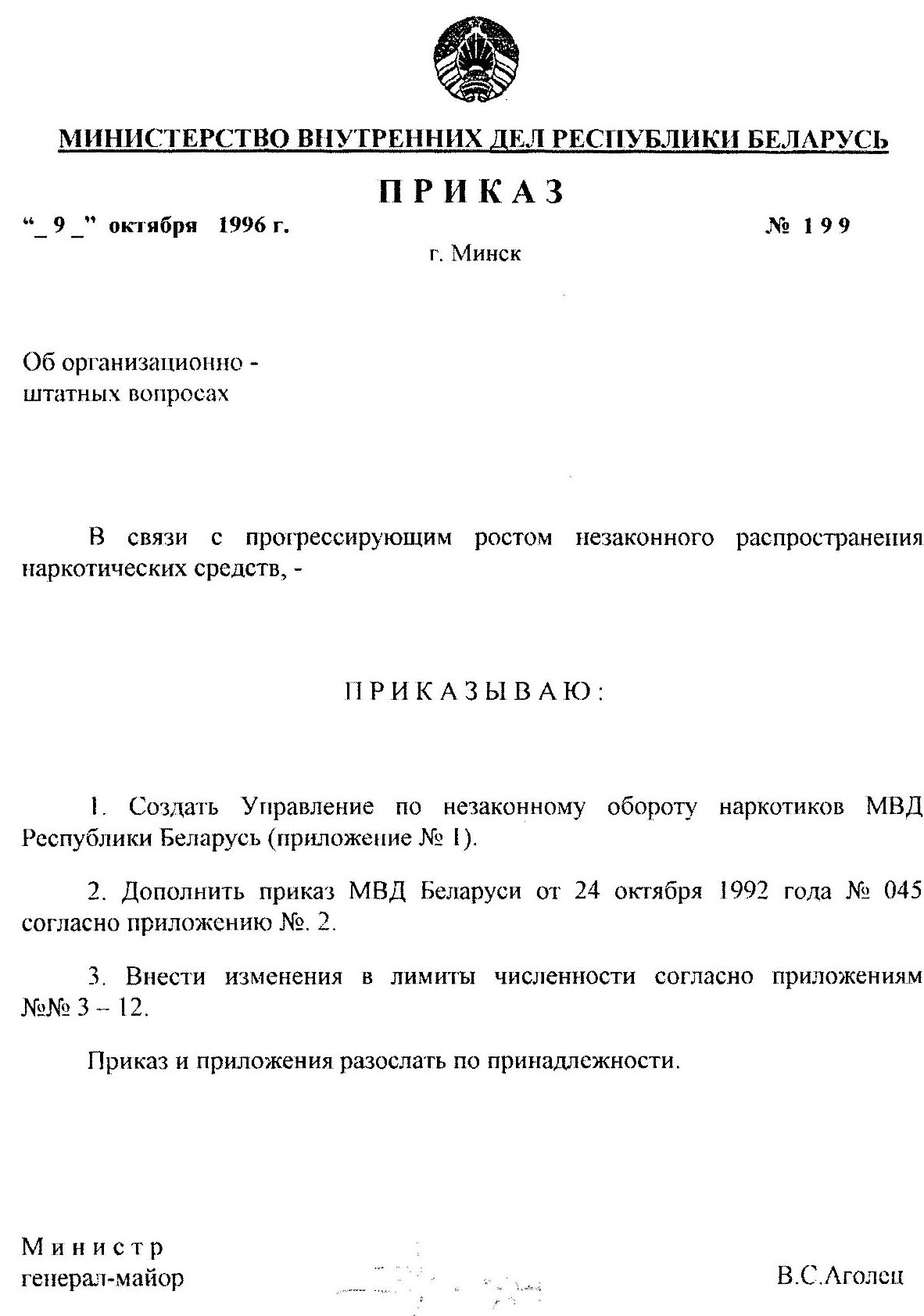 